REQUEST FOR BAPTISM – Mount Merrion Parish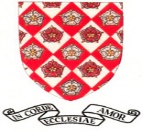 (Copy of Civil Birth Certificate should accompany this Form)REQUEST FOR BAPTISMDate of Baptism __________________________________(Copy of Birth Certificate should accompany this Form)Child’s Surname:  _____________________________________________________Child’s Christian Name(s):   _____________________________________________Date of Birth:  ________________________________________________________Address of Parents:  ___________________________________________________Phone number:  ___________________   Mobile number:   ____________________Date and Place of Church marriage of parents:   _________________________________________________________________________________________________We request Baptism for our child: **__________________________________________     _________________________________________Signature of Father                                         Signature of MotherOfficial Birth Certificate Presented 							___________________________________________Signature of PriestConsentAs part of welcoming the newly baptised into our parish community we would like your permission to do the following:Publish his/her name in the parish newsletter which will be available in the church and on our parish website								To publish his/her name on the parish Facebook page				To let you know about future events/celebrations taking place in our Parish												____________________________                               ________________________Signature                                                                      DateThe information contained in this Form will be used to register this Baptism in the Parish. The Copy of the Birth Certificate you submitted will be destroyed once the Baptism is registered.  The information entered in the Baptism Register will be retained permanently.